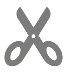 Familie KönigFamilie KönigFamilie KönigFamilie KönigTausend-Kühe-StallTausend-Kühe-StallTausend-Kühe-StallTausend-Kühe-StallFamilie AmbacherFamilie AmbacherFamilie AmbacherFamilie AmbacherFamilie SpeißlerFamilie SpeißlerFamilie WohlgemütFamilie WohlgemütBürgermeisterinStellvertreter der BürgermeisterinModeratorinModeratorVerein der NaturfreundeVerein der NaturfreundeVerein der TierschützerVerein der Tierschützer